國立臺灣師範大學表演藝術研究所教室借用申請表(請雙面列印)1090909修正填寫日期：    年     月     日注意事項：本表適用於本所任何場地之借用。填寫本表需同時填寫「場地使用保證書」，並同意遵守使用規範。任何借用均需根據「教室借用辦法」申請，如有違規情事，得依辦法處分。為維護學生安全，若排練教室借用時間超過規定開放時間，經指導老師認可簽名後，老師須於排練教室全程督導學生安全。其他未盡事宜，依管理人員說明處理。國立臺灣師範大學表演藝術研究所場地使用保證書1090909修正教室□行健閣 □樂研四  □表演所琴房(另有規定)  □其他：             □行健閣 □樂研四  □表演所琴房(另有規定)  □其他：             □行健閣 □樂研四  □表演所琴房(另有規定)  □其他：             □行健閣 □樂研四  □表演所琴房(另有規定)  □其他：             □行健閣 □樂研四  □表演所琴房(另有規定)  □其他：             借用時間（詳細說明）*配合課程時間及借用規定，修正借用時段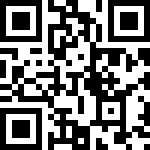 *場地借用情形線上查詢：https://reurl.cc/8noRLy*配合課程時間及借用規定，修正借用時段*場地借用情形線上查詢：https://reurl.cc/8noRLy*配合課程時間及借用規定，修正借用時段*場地借用情形線上查詢：https://reurl.cc/8noRLy*配合課程時間及借用規定，修正借用時段*場地借用情形線上查詢：https://reurl.cc/8noRLy*配合課程時間及借用規定，修正借用時段*場地借用情形線上查詢：https://reurl.cc/8noRLy展演名稱或用途使用人數指導老師簽名指導老師簽名*申請「個人借用」時段可免簽申請人資料姓名電話申請人資料E-mail保證金收取核章保證金退還簽名保證金退還簽名茲因                   (製作名稱) 借用             (排練教室)
為排練/演出場地，除保持整潔並於     年     月     日前恢復原狀外，並遵守下列規定：場地內設施不得破壞，若有更動，於規定日期內恢復原狀，若因不當使用損壞須照價賠償。場地內不得吸菸、飲食。每日使用完畢後，請確實清除垃圾及拖地，並關閉電源及將門窗關閉上鎖。若違反上列規定，願負保證不實之責任並沒收保證金。保證人：                   （導演或舞監）*如違反規定本人同意沒收全額保證金，作為支付所辦公室請人清潔之工作費用。指導老師：                    *申請「個人借用」時段可免簽中華民國    年    月    日